**IMPORTANT NOTICE**The format of this RFP has been simplified.Only the following pages require signatures:Exhibit A – Bid Response Packet, Bidder Information and Acceptance page Must be signed by BidderExhibit D – Debarment and Suspension Certification Must be signed by BidderPlease read EXHIBIT A – Bid Response Packet carefully, INCOMPLETE BIDS MAY BE REJECTED.  Alameda County will not accept submissions or documentation after the bid response due date.COUNTY OF ALAMEDAREQUEST FOR PROPOSAL No. HCSA-900722for Strategic Communications and Public Information Consulting ServicesRESPONSE DUE	by	2:00 p.m.onApril 25, 2022atAlameda County, Health Care Services Agency1000 San Leandro Blvd, Suite 300, San Leandro, CA 94577Alameda County is committed to reducing environmental impacts across our entire supply chain. 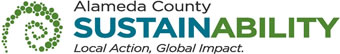 If printing this document, please print only what you need, print double-sided, and use recycled-content paper.COUNTY OF ALAMEDA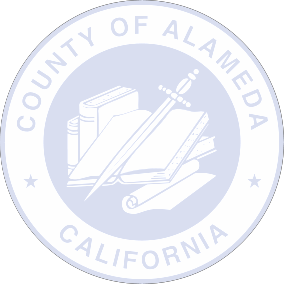 REQUEST FOR PROPOSAL No. 900722SPECIFICATIONS, TERMS & CONDITIONS for	Strategic Communications and Public Information Consulting ServicesTABLE OF CONTENTS	Page I.	CALENDAR OF EVENTS	1II.	STATEMENT OF WORK	2A.	INTENT	2B.	BACKGROUND	3C.	SCOPE	5D.	BIDDER QUALIFICATIONS	6E.	SPECIFIC REQUIREMENTS	7F.	DELIVERABLES / REPORTS	8G.	NETWORKING / BIDDERS CONFERENCES	9III.	COUNTY PROCEDURES, TERMS, AND CONDITIONS	11H.	EVALUATION CRITERIA / SELECTION COMMITTEE	11I.	CONTRACT EVALUATION AND ASSESSMENT	15J.	NOTICE OF INTENT TO AWARD	15K.	Bid Protest/Appeals Process	16L.	TERM / TERMINATION / RENEWAL	18M.	APPLICABLE WAGE LAWS	19N.	AWARD	19O.	METHOD OF ORDERING	20P.	INVOICING	21Q.	ACCOUNT MANAGER / SUPPORT STAFF	21IV.	INSTRUCTIONS TO BIDDERS	22R.	COUNTY CONTACTS	22S.	SUBMITTAL OF BIDS	22T.	RESPONSE FORMAT	25	ATTACHMENTS	EXHIBIT A 		BID RESPONSE PACKET	EXHIBIT B 	BID FORMS 	EXHIBIT C 	INSURANCE REQUIREMENTS	EXHIBIT D	DEBARMENT AND SUSPENSION CERTIFICATE  	EXHIBIT E & E-1 	FEDERAL PROVISIONS	EXHIBIT F	AUDIT REQUIREMENTSCALENDAR OF EVENTSNOTE:  All dates are tentative and subject to change.STATEMENT OF WORKINTENTIt is the intent of these specifications, terms and conditions to describe the communications strategy, media campaign planning, and videography services requested by Alameda County Health Care Services Agency (HCSA). The awarded bidder(s) will assist HCSA/Office of the Agency Director (OAD) in developing comprehensive communications plans, media campaigns, and video content to support HCSA’s health emergency response and agencywide service delivery.Communications Strategy and ImplementationStrategic communications work will include the development of strategies, policies and procedures, and supporting materials and collateral as needed, to provide information to the public, community partners, media outlets, and HCSA employees. Plans will include a general communications plan and a crisis communications plan for emergency response.Media Campaigns Media campaign plans will identify and implement various forms of media to disseminate HCSA’s messaging and information across HCSA’s major service areas, including but not limited to COVID-19 recovery, emergency and crisis response, behavioral health, and homelessness. Videography servicesVideography services will support communications strategy and media campaign by capturing and documenting HCSA’s services and impact. The County intends to award 18-month contract(s) for the approximate term of July 1, 2022 – December 31, 2023 (with an option to renew or extend up to an additional 42 months) to the bidder(s) selected as the most responsible bidder(s) whose response conforms to the RFP and meets the County’s requirements. This RFP includes three service categories. A bidder may bid on one or more of the categories. Bidders bidding on multiple categories must organize their bid response to include clearly separate sections for each service category (See Exhibit A—Bid Response Packet, Required Documentation and Submittals below).The total amount of the contract(s) awarded for the initial 18-month term for providing the scope of services described in this RFP is anticipated to be approximately between $670,000 and $1,000,000.  Anticipated awards for each service category are listed in Table 1.	Table 1: Service Categories and Anticipated AwardsThe initial source of funding for services provided under this RFP is federal. Future sources for services provided under this RFP may include other federal, state, local, or private funds.BACKGROUNDAlameda County is the seventh (7th) most populous county out of 58 in the State of California, encompassing nearly 1.7 million people across urban, suburban, and rural regions and high racial/ethnic, economic, and geographic diversity. The County includes a large unincorporated area, for which County agencies have jurisdictional responsibility. The Alameda County Health Care Services (HCSA) is the local health jurisdiction (LHJ) holding responsibility for various state and federal health mandates. HCSA employs over 1600 staff across four departments:  Office of the Agency Director (OAD), Public Health (ACPHD), Behavioral Health (ACBH), and Environmental Health (DEH). OAD includes Emergency Medical Services (EMS), Office of Homeless Care and Coordination (OHCC), the Center for Healthy Schools and Communities (CHSC), and Health Program of Alameda County (HealthPAC).HCSA is responsible for a broad range of services and programs that promote the health and wellbeing of Alameda County residents, including emergency response and preparedness, behavioral health, public health, environmental health, and critical safety net services. As the County’s health authority responding to the COVID-19 pandemic, HCSA is responsible for promulgating County Health Officer’s health orders and supporting community recovery and resilience as COVID-19 evolves into an endemic disease. HCSA centers equity in its work and is committed to reducing health disparities and improving outcomes for under-resourced communities. HCSA/OAD is embarking on a Communications Strategy Project to coordinate and streamline communications about agency services, programs, and emergency/crisis response. This project seeks to align internal and external communications to further the following goals:Developing consistent, relevant, timely messaging that reflects the breadth of HCSA’s services and supports emergency and non-emergency operations and service; Establishing HCSA and its departments as trusted and known resources of information and critical services and programs; and Enhancing communications in ways that support the diverse partners and communities HCSA serves.Drawing on lessons learned from Alameda County’s COVID-19 pandemic response, the Communications Strategy Project focuses on: Speed of response in critical (crisis) situations increasing HCSA’s visibility across the County to provide health information;Building HCSA’s credibility and enhancing HCSA’s role as a trusted messengerManagement of community sentiment;Utilizing community partners and stakeholder input to develop and refine messaging;Clarifying for county residents the roles and responsibilities of HCSA and programs available through HCSA departments;Bridging and scaffolding HCSA’s communications and health promotion/education efforts to maximize community in-reach;COVID-19 information and COVID-19 related health impacts, e.g. mental health and/or substance use disorders;Adapting messages for Alameda County’s diverse communities, with particular attention to race/ethnicity, language, geographic, and socioeconomic factors; andIncreasing strategic use of social media, ethnic and monolingual media, community radio and other identified outlets.Across the service categories outlined in this RFP, the goal will be to develop messaging that encompasses the following qualities:Cohesive Strategic and accurate  TimelyFriendly and compassionateSpeaks with persuasive authority Empowers community and promotes resilienceBuilds the public’s trustFocused on priority populations, by race/ethnicity or zip code/census tractAccessible to residents with disabilities or impairments, and in language that is understandable based upon primary language as well as reading levelSensitive to and informed by cultural, ethnic, linguistic, demographic, and socioeconomic factors relevant for serving for Alameda County residents  SCOPEThe awarded Contractor(s) shall provide HCSA with services in three service categories as outlined below. A bidder may bid on one or more of the service categories. Communications Strategy and Implementation General Communications PlanBuild a comprehensive communications plan that includes policies and procedures for internal and external communications, and processes for coordination between HCSA departmentsSupport communications alignment across Health Care Services Agency departments (HCSA) departments and programs Design and develop supporting materials and collateral as neededCrisis Communications PlanDevelop a crisis communication plan that includes policies and procedures for internal and external communication cascades Identify best practicesSupport scenario planning for natural and manmade disasters Training for appropriate staff and leadershipMedia Campaigns Work in alignment with Communications Plan objectivesDevelop and manage paid media strategy to meet HCSA’s communication goalsUse market and demographic data to drive placementDevelop and manage paid media campaign budgets   Manage and coordinate the paid media and placementCreate media assets in collaboration with the HCSA Communications team that may include marketing collateral  Design and develop graphics and other materials to support the media campaign and adhere to HCSA branding and style guidelines  Field test media assets as needed, using focus groups as neededVideography ServicesFilm micro-documentaries, educational, public service announcements, and/or promotional videos Film in the field or in the HCSA studio as assignedProvide consultation as needed for scripts and locationsSupport the goals of the communication plans and media campaignsAdditional services for all service categories above: The awarded Contractor(s) shall also provide HCSA with the following services that support the service categories listed above:Project ManagementStakeholder Research including staff and community engagement sessions, focus groups, and surveysBIDDER QUALIFICATIONSTo be eligible to participate in this RFP, Bidder must meet the Bidder Minimum Qualifications specified for each service category in Table 2:		Table 2 Bidder Minimum Qualifications for each Service CategoryPrime Bidders may propose subcontractors in the bid response as part of the proposed scope of services; subcontractors are subject to County approval if the Prime Bidder is awarded a contract. Prime Bidders must meet the Bidder Minimum Qualifications in order to be considered for contract award. Prime Bidders may not use the experience of proposed subcontractors and/or partners to meet the Bidder Minimum Qualifications.SPECIFIC REQUIREMENTSDebarment/Suspension PolicyIn order to prohibit the procurement of any goods or services ultimately funded by Federal awards from debarred, suspended or otherwise excluded parties, each bidder will be screened at the time of RFP response to ensure bidder, its principal and their named subcontractors are not debarred, suspended or otherwise excluded by the United States Government in compliance with the requirements of 7 Code of Federal Regulations (CFR) 3016.35, 28 CFR 66.35, 29 CFR 97.35, 34 CFR 80.35, 45 CFR 92.35 and Executive Order 12549.The County will verify bidder, its principal and their named subcontractors are not on the Federal debarred, suspended or otherwise excluded list of vendors located at www.sam.gov.Bidders are to complete a Debarment and Suspension Certification form, Exhibit D attached, certifying bidder, its principal and their named and unnamed subcontractors are not debarred, suspended or otherwise excluded by the United States Government.Funding-Related RequirementsThe initial source of funding for services provided under this RFP is federal. Future sources for services provided under this RFP may include other federal, state, local, or private funds. Contract awards under this RFP shall be contingent upon the availability of funds for providing these services. Contractor(s) will be subject to comply with funding source reporting requirements and all other applicable requirements of the funding source, including without limitation the requirements under Exhibit E and Exhibit E-1.24/7 Availability for crisis situationsAs the local health authority, time sensitive communication and information may 		need to be delivered internally and externally. 
 DELIVERABLES / REPORTSAwarded Contractor(s) shall provide the following deliverables and reports to County:Communications Strategy and Implementation Provide all services and maintain frequency of meetings or check-ins at a minimum of 1x/month meetings with HCSA Communications Director with documented meeting notes Provide continuous project management, coordination, and support; and maintain on-going communication with HCSA Communications DirectorProvide monthly written reports on project status against project goals and timeline using the Results Based Accountability Framework Create an after-action report to review the strategy development and implementation phases with documented meeting notesMedia Campaigns Provide all services and maintain frequency of meetings or check-ins at a minimum of 1x/month meetings with HCSA Communications Director with documented meeting notes Provide continuous project management, coordination, and support; and maintain on-going communication with HCSA Communications DirectorProvide monthly written reports on project status against project goals and timeline using the Results Based Accountability FrameworkCreate an after-action report with documented meeting notesVideography ServicesProject plan and timelinesMonthly written reports on project status against project goals and timeline Minimum of 1x/month meetings with HCSA Communications Director with documented meeting notesDocumentation such as a log of videography work with dates and hours spentNETWORKING / BIDDERS CONFERENCESNetworking/Bidders Conferences will be held to:Provide an opportunity for Bidders to ask specific questions about the project and request RFP clarification.Provide the County with an opportunity to receive feedback regarding the project and RFP.The list of Bidders Conference attendees will be released in a separate document. Questions will be addressed in an RFP Question and Answer (Q&A) following the Networking/Bidders Conference(s).  Should there be a need to amend or revise the RFP, an Addendum will be issued following the Networking/Bidders Conferences. The Q&A and Addendum are the final stance of the County. Potential Bidders are strongly encouraged to attend Networking/Bidders Conference(s) in order to further facilitate subcontracting relationships.  Vendors who attend a Networking/Bidders Conference will be added to the Vendor Bid List.  Failure to participate in a networking/bidders conference will in no way relieve the Contractor from furnishing goods and/or services required in accordance with these specifications, terms and conditions.  Attendance at a Networking/Bidders Conference is highly recommended but is not mandatory. COUNTY PROCEDURES, TERMS, AND CONDITIONSEVALUATION CRITERIA / SELECTION COMMITTEE All proposals that pass the initial Evaluation Criteria which are determined on a pass/fail basis will be evaluated by a County Selection Committee (CSC).  The County Selection Committee may be composed of County staff and other parties that may have expertise or experience communications strategy, media campaign planning, and videography services. The CSC will score and recommend contractors in accordance with the evaluation criteria set forth in this RFP.  Other than the initial pass/fail Evaluation Criteria, the evaluation of the proposals shall be within the sole judgment and discretion of the CSC.All contact during the evaluation phase shall be through the Health Care Services Agency’s Special Projects Office. Bidder(s) shall neither contact nor lobby evaluators during the evaluation process.  Attempts by Bidder(s) to contact and/or influence members of the CSC may result in disqualification of Bidder. The CSC will evaluate each proposal meeting the qualification requirements set forth in this RFP.  Bidder(s) should bear in mind that any proposal that is unrealistic in terms of the technical or schedule commitments, or unrealistically high or low in cost, will be deemed reflective of an inherent lack of technical competence or indicative of a failure to comprehend the complexity and risk of the County’s requirements as set forth in this RFP.As a result of this RFP, the County intends to award contract(s) to the responsible Bidder(s) whose response conforms to the RFP and whose bid presents the greatest value to the County, all evaluation criteria considered.  The combined weight of the evaluation criteria is greater in importance than cost in determining the greatest value to the County.  The goal is to award contract(s) to the Bidder(s) that propose(s) the County the best quality as determined by the combined weight of the evaluation criteria.  The County may award a contract of higher qualitative competence over the lowest priced response. The basic information that each section should contain is specified below, these specifications should be considered as minimum requirements.  Much of the material needed to present a comprehensive proposal can be placed into one of the sections listed. However, other criteria may be added to further support the evaluation process whenever such additional criteria are deemed appropriate in considering the nature of the goods and/or services being solicited.Each of the Evaluation Criteria below will be used in ranking and determining the quality of Bidders’ proposals.  Proposals will be evaluated according to each Evaluation Criteria, and scored on the zero to five-point scale outlined below.  The scores for all Evaluation Criteria will then be added, according to their assigned weight (below), to arrive at a weighted score for each proposal.  A proposal with a higher-weighted total will be deemed of higher quality than a proposal with a lesser-weighted total. The final maximum score for any project is 500 points.The evaluation process may include a two-stage approach including an initial evaluation of the written proposal and preliminary scoring to develop a short list of Bidders that will continue to the final stage of oral interview and reference checks.  The preliminary scoring will be based on the total points, excluding points allocated to references and oral interview. If the two-stage approach is used, the three Bidders receiving the highest preliminary scores and with at least 255 points will be invited to an oral interview.  Only the Bidders meeting the short list criteria will proceed to the next stage.  All other Bidders will be deemed eliminated from the process.  All Bidders will be notified of the short list participants; however, the preliminary scores at that time will not be communicated to Bidders. The zero to five-point scale range is defined as follows:This RFP includes three service categories. A bidder may bid on one or more of the categories. A bidder bidding on multiple service categories will receive a separate evaluation and total score for each service category in accordance with the Evaluation Criteria outlined below. The Evaluation Criteria and their respective weights are as follows:CONTRACT EVALUATION AND ASSESSMENT  During the initial 60 day period of any contract which may be awarded to the Contractor, the County may review the proposal, the contract, any goods or services provided, and/or meet with the Contractor to identify any issues or potential problems.The County reserves the right to determine, at its sole discretion, whether:The Contractor has complied with all terms of this RFP; andAny problems or potential problems with the proposed goods and services were evidenced which make it unlikely (even with possible modifications) that such goods and services have met or will meet the County requirements.  If, as a result of such determination, the County concludes that it is not satisfied with Contractor, Contractor’s performance under any awarded contract and/or Contractor’s goods and services as contracted for therein, the Contractor will be notified that the contract is being terminated.  The contractor shall be responsible for returning County facilities to their original state at no charge to the County.  The County will have the right to invite the next highest ranked Bidder to enter into a contract.  The County also reserves the right to re-bid this project if it is determined to be in its best interest to do so.NOTICE OF INTENT TO AWARD At the conclusion of the RFP response evaluation process (“Evaluation Process”), all Bidders will be notified in writing by e-mail, fax, or US Postal Service mail, of the contract award recommendation, if any, by HCSA – Special Projects Office. The document providing this notification is the Notice of Intent to Award.  The Notice of Intent to Award will provide the following information:The name of the Bidder being recommended for contract award; and The names of all other parties that submitted proposals.At the conclusion of the RFP response evaluation process and negotiations, debriefings for unsuccessful Bidders will be scheduled and provided upon written request and will be restricted to discussion of the unsuccessful offeror’s bid.  Under no circumstances will any discussion be conducted with regard to contract negotiations with the successful Bidder.The submitted proposals shall be made available upon request no later than five calendar days before approval of the award and contract is scheduled to be heard by the Board of Supervisors. Proposals will not be made available until contract negotiations with the selected vendor have concluded. Bid Protest/Appeals ProcessHCSA prides itself on the establishment of fair and competitive contracting procedures and the commitment made to follow those procedures. The following is provided in the event that Bidders wish to protest the bid process or appeal the recommendation to award a contract for this project once the Notices of Intent to Award/Non-Award have been issued.  Bid protests submitted prior to issuance of the Notices of Intent to Award/Non-Award will not be accepted by the County.Any bid protest by any Bidder regarding any other Bid must be submitted in writing to James Nguyen, HCSA Administrative Officer, 1000 San Leandro Blvd., Suite 300, San Leandro, CA 94577, Email: James.Nguyen@acgov.org before 5:00 p.m. of the FIFTH (5th) business day following the date of issuance of the Notice of Intent to Award, not the date received by the Bidder.  A Bid protest received after 5:00 p.m. is considered received as of the next business day.The bid protest must contain a complete statement of the reasons and facts for the protest.The protest must refer to the specific portions of all documents that form the basis for the protest. The protest must include the name, address, email address, fax number and telephone number of the person representing the protesting party.The County Agency/Department will notify all Bidders of the protest as soon as possible.Upon receipt of the written protest, HCSA Director, or designee will review and evaluate the protest and issue a written decision. The HCSA Director may, at their discretion, investigate the protest, obtain additional information, provide an opportunity to settle the protest by mutual agreement, and/or schedule a meeting(s) with the protesting Bidder and others (as appropriate) to discuss the protest.  The decision on the bid protest will be issued at least ten (10) business days prior to the Board hearing or HCSA award date.The decision will be communicated by e-mail, fax, or US Postal Service mail, and will inform the Bidder whether or not the recommendation to the Board of Supervisors or HCSA in the Notice of Intent to Award is going to change. A copy of the decision will be furnished to all Bidders affected by the decision. As used in this paragraph, a Bidder is affected by the decision on a Bid protest if a decision on the protest could have resulted in the Bidder not being the apparent successful Bidder on the Bid.The decision of the HCSA Director on the bid protest may be appealed to the Auditor-Controller's Office of Contract Compliance & Reporting (OCCR) located at 1221 Oak St., Room 249, Oakland, CA 94612, Fax: (510) 272-6502 unless the OCCR determines that it has a conflict of interest in which case an alternate will be identified to hear the appeal and all steps to be taken by OCCR will be performed by the alternate.  The Bidder whose bid is the subject of the protest, all Bidders affected by the HCSA Director’s decision on the protest, and the protestor have the right to appeal if not satisfied with the HCSA Director’s decision. All appeals to the Auditor-Controller's OCCR shall be in writing and submitted within five (5) business days following the issuance of the decision by the HCSA Director, not the date received by the Bidder. An appeal received after 5:00 p.m. is considered received as of the next business day. An appeal received after the FIFTH (5th) business day following the date of issuance of the decision by the HCSA Director shall not be considered under any circumstances by the HCSA Director or the Auditor-Controller OCCR.The appeal shall specify the decision being appealed and all the facts and circumstances relied upon in support of the appeal.In reviewing protest appeals, the OCCR will not re-judge the proposal(s). The appeal to the OCCR shall be limited to review of the procurement process to determine if the contracting department materially erred in following the bid or, where appropriate, County contracting policies or other laws and regulations.The appeal to the OCCR also shall be limited to the grounds raised in the original protest and the decision by the HCSA Director. As such, a Bidder is prohibited from stating new grounds for a Bid protest in its appeal.  The Auditor-Controller (OCCR) shall only review the materials and conclusions reached by the HCSA Director or department designee, and will determine whether to uphold or overturn the protest decision.The Auditor’s Office may overturn the results of a bid process for ethical violations by HCSA staff, County Selection Committee members, subject matter experts, or any other County staff managing or participating in the competitive bid process, regardless of timing or the contents of a bid protest.The decision of the Auditor-Controller’s OCCR is the final step of the appeal process. A copy of the decision of the Auditor-Controller’s OCCR will be furnished to the protestor, the Bidder whose Bid is the subject of the Bid protest, and all Bidders affected by the decision.The County will complete the Bid protest/appeal procedures set forth in this paragraph before a recommendation to award the Contract is considered by the Board of Supervisors or GSA.The procedures and time limits set forth in this paragraph are mandatory and are each Bidder's sole and exclusive remedy in the event of Bid Protest.  A Bidder’s failure to timely complete both the Bid protest and appeal procedures shall be deemed a failure to exhaust administrative remedies.  Failure to exhaust administrative remedies, or failure to comply otherwise with these procedures, shall constitute a waiver of any right to further pursue the Bid protest, including filing a Government Code Claim or legal proceedings.TERM / TERMINATION / RENEWALThe term of the contract, which may be awarded pursuant to this RFP, will be initially 18 months with an option to renew or extend up to an additional 42 months.The County has and reserves the right to suspend, terminate or abandon the execution of any work by the Contractor without cause at any time upon giving to the Contractor prior written notice.  In the event that the County should abandon, terminate or suspend the Contractor’s work, the Contractor shall be entitled to payment for services provided hereunder prior to the effective date of said suspension, termination or abandonment.  The County may terminate the contract at any time without written notice upon a material breach of contract and substandard or unsatisfactory performance by the Contractor.  In the event of termination with cause, the County reserves the right to seek any and all damages from the Contractor.  In the event of such termination with or without cause, the County reserves the right to invite the next highest ranked Bidder to enter into a contract or re-bid the project if it is determined to be in its best interest to do so.The County may, at its sole option, terminate any contract that may be awarded as a result of this RFP at the end of any County Fiscal Year, for reason of non-appropriation of funds.  In such event, the County will give Contractor at least 30 days written notice that such function will not be funded for the next fiscal period.  In such event, the County will return any associated equipment to the Contractor in good working order, reasonable wear and tear excepted. By mutual agreement, any contract which may be awarded pursuant to this RFP, may be extended up to an additional 42 months at agreed prices with all other terms and conditions remaining the same.APPLICABLE WAGE LAWSFederal and State minimum wage laws apply.  The County has no requirements for living wages.  The County is not imposing any additional requirements regarding wages.AWARDProposals will be evaluated by a committee and will be ranked in accordance with the RFP section titled “Evaluation Criteria/Selection Committee.”The committee will recommend award to the Bidder(s) who, in its opinion, has submitted the proposal that best serves the overall interests of the County and attains the highest overall point score.  Award may not necessarily be made to the Bidder with the lowest price.For purposes of this bid, applicable industries include, but are not limited to, the following NAICS Code(s): 541830, 541613, 541611, 541618, 541910, 519190.The County reserves the right to reject any or all responses that materially differ from any terms contained in this RFP or from any Exhibits attached hereto, to waive informalities and minor irregularities in responses received, and to provide an opportunity for Bidders to correct minor and immaterial errors contained in their submissions.  The decision as to what constitutes a minor irregularity shall be made solely at the discretion of the County.Any proposal/bids that contain false or misleading information may be disqualified by the County.The County reserves the right to award to a single or multiple Contractors.The County reserves the right to conduct further procurements for these services during the term of the contract if it determines that additional Contractors are needed to supplement the services being provided. The County has the right to decline to award this contract or any part thereof for any reason.Board approval to award a contract is required. A contract must be negotiated, finalized, and signed by the recommended awardee prior to Board approval. Final Standard Agreement terms and conditions will be negotiated with the selected Bidder.  Bidder may access a copy of the Standard Services Agreement template can be found online at: Alameda County Standard Services Agreement Template [https://acgovt.sharepoint.com/:w:/s/GSADigitalLibrary/EeGBnUyJSMFBoXqtvbj7ly0BqycT5J83NKyIV19tLO6-yA?e=YwGjFP]The template contains minimal Agreement boilerplate language only.  The RFP specifications, terms, conditions and Exhibits, RFP Addenda and Bidder’s proposal, may be incorporated into and made a part of any contract that may be awarded as a result of this RFP.METHOD OF ORDERINGIndividual order price quotations shall be provided upon request per project and shall include, but not be limited to, an identifying invoice number, date, requestor name and phone number, itemization of services with complete description and a summary of total cost for services.A written PO and signed Standard Agreement contract will be issued upon Board approval.POs and Standard Agreements will be faxed, transmitted electronically or mailed and shall be the only authorization for the Contractor to accept order(s) and/or perform services.POs and payments for products and/or services will be issued only in the name of Contractor. Contractor shall adapt to changes to the method of ordering procedures as required by the County during the term of the contract.Change orders shall be agreed upon by Contractor and County and issued as needed in writing by County. INVOICINGContractor shall invoice the requesting department, unless otherwise advised, upon satisfactory receipt of product and/or performance of services.County will use best efforts to make payment within 30 days following receipt and review of invoice and upon complete satisfactory receipt of product and performance of services.County shall notify Contractor of any adjustments required to invoice.Invoices shall contain County PO number, invoice number, remit to address and itemized products and/or services description and price as quoted and shall be accompanied by acceptable proof of delivery.Contractor shall utilize standardized invoice upon request.Invoices shall only be issued by the Contractor who is awarded a contract.Payments will be issued to and invoices must be received from the same Contractor whose name is specified on the POs.The County will pay Contractor monthly or as agreed upon, not to exceed the total quoted in the bid response.ACCOUNT MANAGER / SUPPORT STAFFContractor shall provide a dedicated competent account manager who shall be responsible for the County account/contract.  The account manager shall receive all orders from the County and shall be the primary contact for all issues regarding Bidder’s response to this RFP and any contract which may arise pursuant to this RFP.Contractor shall also provide adequate, competent support staff that shall be able to service the County during normal working hours, Monday through Friday.  Such representative(s) shall be knowledgeable about the contract, products and/or services offered and able to identify and resolve quickly any issues including but not limited to order and invoicing problems.Contractor account manager shall be familiar with County requirements and standards and work with HCSA to ensure that established standards are adhered to.Contractor account manager shall keep the County Specialist informed of requests from departments as required. INSTRUCTIONS TO BIDDERSCOUNTY CONTACTSHCSA – Special Project Office is managing the competitive process for this project on behalf of the County.  All contact during the competitive process is to be through HCSA only.The evaluation phase of the competitive process shall begin upon receipt of sealed bids until a contract has been awarded. Bidders shall not contact or lobby evaluators during the evaluation process.  Attempts by Bidder to contact evaluators may result in disqualification of Bidder.All questions regarding the specifications, terms and conditions are to be submitted in writing, preferably via e-mail by March 31, 2022, 5 p.m. (PST) to: Elif Lostuvali Alameda County, Health Care Services Agency1000 San Leandro Blvd, Suite 300, San Leandro, CA 94577E-Mail: Elif.Lostuvali@acgov.org Phone: (510) 667-3108 The GSA Contracting Opportunities website will be the official notification posting place of all Requests for Interest, Proposals, Quotes and Addenda.  Go to Alameda County Current Contracting Opportunities [https://gsa.acgov.org/do-business-with-us/contracting-opportunities/] to view current contracting opportunities.SUBMITTAL OF BIDSAll bids must be SEALED and must be received at the Health Care Services Agency of Alameda County BY 2:00 p.m. on the due date specified in the Calendar of Events.NOTE: LATE AND/OR UNSEALED BIDS CANNOT BE ACCEPTED. IF HAND DELIVERING BIDS, PLEASE ALLOW TIME FOR METERED STREET PARKING OR PARKING IN AREA PUBLIC PARKING LOTS AND ENTRY INTO SECURE BUILDING.Bids will be received only at the address shown below, and by the time indicated in the Calendar of Events. Any bid received after said time and/or date or at a place other than the stated address cannot be considered and will be returned to the bidder unopened.All bids, whether delivered by an employee of Bidder, U.S. Postal Service, courier, or package delivery service, must be received and time stamped at the stated address prior to the time designated. The Procurement department's timestamp shall be considered the official timepiece for the purpose of establishing the actual receipt of bids.Bids are to be addressed and delivered as follows:Alameda County, Health Care Services Agency RFP No. HCSA-900722Attn: Elif Lostuvali 1000 San Leandro Blvd, Suite 300San Leandro, CA 94577Bidder's name, return address, and the RFP number and title must also appear on the mailing package.*PLEASE NOTE that on the bid due date, a bid reception desk will be open between 9:00 a.m. – 2:00 p.m. and will be located on the third floor at 1000 San Leandro Blvd., Suite 300.Bidders are to submit one original hardcopy bid (Exhibit A – Bid Response Packet, including additional required documentation), with original ink signatures, plus three copies of their proposal. Original proposal is to be clearly marked “ORIGINAL” with copies to be marked “COPY.” All submittals should be printed on plan white paper and must be either loose leaf or in a 3-ring binder (NOT bound). It is preferred that all proposals submitted shall be printed double-sided and on minimum 30% post-consumer recycled content paper. Inability to comply with the 30% post-consumer recycled content recommendation will have no impact on the evaluation and scoring of the proposal.Bidders must also submit an electronic copy of their proposal. The electronic copy must be in a single file (PDF with OCR preferred) and shall be an exact scanned image of the original hard copy Exhibit A – Bid Response Packet, including additional required documentation. The file must be on disk or USB flash drive and enclosed with the sealed original hardcopy of the bid.All signatures must be present in the electronic bid response (e.g., Bidders may want to sign any pages that require signature, scan them, and make them part of the electronic file).BIDDERS SHALL NOT MODIFY BID FORM(S) OR QUALIFY THEIR BIDS. BIDDERS SHALL NOT SUBMIT TO THE COUNTY A SCANNED, RE-TYPED, WORD-PROCESSED, OR OTHERWISE RECREATED VERSION OF THE BID FORM(S) OR ANY OTHER COUNTY-PROVIDED DOCUMENT.No email (electronic) or facsimile bids will be considered.All costs required for the preparation and submission of a bid shall be borne by Bidder.Only one bid response will be accepted from any one person, partnership, corporation, or other entity; however, several alternatives may be included in one response. For purposes of this requirement, “partnership” shall mean, and is limited to, a legal partnership formed under one or more of the provisions of the California or other state’s Corporations Code or an equivalent statute.All other information regarding the bid responses will be held as confidential until such time as the County Selection Committee has completed its evaluation, a recommended award has been made by the County Selection Committee, and the contract has been fully negotiated with the recommended awardee named in the recommendation to award/non-award notification(s). The submitted proposals shall be made available upon request no later than five calendar days before the recommendation to award and enter into contract is scheduled to be heard by the Board of Supervisors. All parties submitting proposals, either qualified or unqualified, will be sent recommendation to award/non-award notification(s), which will include the name of the bidder to be recommended for award of this project. In addition, award information will be posted on the County’s “Contracting Opportunities” website, mentioned above.Each bid received will be entered into a log identifying each bidder.  This record will be available to the public upon request.California Government Code Section 4552: In submitting a bid to a public purchasing body, the bidder offers and agrees that if the bid is accepted, it will assign to the purchasing body all rights, title, and interest in and to all causes of action it may have under Section 4 of the Clayton Act (15 U.S.C. Sec. 15) or under the Cartwright Act (Chapter 2, commencing with Section 16700, of Part 2 of Division 7 of the Business and Professions Code), arising from purchases of goods, materials, or services by the bidder for sale to the purchasing body pursuant to the bid. Such assignment shall be made and become effective at the time the purchasing body tenders final payment to the bidder.Bidder expressly acknowledges that it is aware that if a false claim is knowingly submitted (as the terms “claim” and “knowingly” are defined in the California False Claims Act, Cal. Gov. Code, § 12650 et seq.), County will be entitled to  civil remedies set forth in the California False Claim Act. It may also be considered fraud and the Contractor may be subject to criminal prosecution.The undersigned Bidder certifies that it is, at the time of bidding, and shall be throughout the period of the contract, licensed by the State of California to do the type of work required under the terms of the Contract Documents. Bidder further certifies that it is regularly engaged in the general class and type of work called for in the Bid Documents.It is understood that County reserves the right to reject this bid and that the bid shall remain open to acceptance and is irrevocable for a period of 180 days, unless otherwise specified in the Bid Documents.RESPONSE FORMATBid responses are to be straightforward, clear, concise and specific to the information requested.For bids to be considered complete, Bidder must provide responses to all information requested.  See Exhibit A – Bid Response Packet.Bid responses, in whole or in part, are NOT to be marked confidential or proprietary.  County may refuse to consider any bid response or part thereof so marked.  Bid responses submitted in response to this RFP may be subject to public disclosure.  County shall not be liable in any way for disclosure of any such records.  Please refer to the County’s website at: Alameda County Proprietary and Confidential Information Policies [https://gsa.acgov.org/do-business-with-us/contracting-opportunities/policies-procedures/proprietary-confidential-information/] for more information.EXHIBIT ABID RESPONSE PACKET RFP No. HCSA-900722Strategic Communications and Public Information Consulting ServicesTo:	The County of AlamedaFrom:	_______________________________________________ (Official Name of Bidder)AS DESCRIBED IN THE SUBMITTAL OF BIDS SECTION OF THIS RFP, BIDDERS ARE TO SUBMIT ONE ORIGINAL HARDCOPY BID (EXHIBIT A – BID RESPONSE PACKET), INCLUDING ADDITIONAL REQUIRED DOCUMENTATION), WITH ORIGINAL INK SIGNATURES, PLUS THREE COPIES AND ONE ELECTRONIC COPY OF THE BID IN PDF (with OCR preferred)ALL PAGES OF THE BID RESPONSE PACKET (EXHIBIT A) MUST BE SUBMITTED IN TOTAL WITH ALL REQUIRED DOCUMENTS ATTACHED THERETO; ALL INFORMATION REQUESTED MUST BE SUPPLIED; ANY PAGES OF EXHIBIT A (OR ITEMS THEREIN) NOT APPLICABLE TO THE BIDDER MUST STILL BE SUBMITTED AS PART OF A COMPLETE BID RESPONSE, WITH SUCH PAGES OR ITEMS CLEARLY MARKED “N/A”BIDDERS SHALL NOT SUBMIT TO THE COUNTY A RE-TYPED, WORD-PROCESSED, OR OTHERWISE RECREATED VERSION OF EXHIBIT A – BID RESPONSE PACKET OR ANY OTHER COUNTY-PROVIDED DOCUMENTALL PRICES AND NOTATIONS MUST BE PRINTED IN INK OR TYPEWRITTEN; NO ERASURES ARE PERMITTED; ERRORS MAY BE CROSSED OUT AND CORRECTIONS PRINTED IN INK OR TYPEWRITTEN ADJACENT, AND MUST BE INITIALED IN INK BY PERSON SIGNING BIDBIDDER MUST QUOTE PRICE(S) AS SPECIFIED IN RFP.BIDDERS THAT DO NOT COMPLY WITH THE REQUIREMENTS, AND/OR SUBMIT INCOMPLETE BID PACKAGES, SHALL BE SUBJECT TO DISQUALIFICATION AND THEIR BIDS REJECTED IN TOTALIF BIDDERS ARE MAKING ANY CLARIFICATIONS AND/OR AMENDMENTS, OR TAKING EXCEPTION TO POLICIES OR SPECIFICATIONS OF THIS RFP, THESE MUST BE SUBMITTED IN THE EXCEPTIONS, CLARIFICATIONS, AMENDMENTS SECTION OF THIS EXHIBIT A – BID RESPONSE PACKET IN ORDER FOR THE BID RESPONSE TO BE CONSIDERED COMPLETEBIDDER INFORMATION AND ACCEPTANCEThe undersigned declares that the Bid Documents, including, without limitation, the RFP, Addenda, and Exhibits have been read.The undersigned is authorized, offers, and agrees to furnish the articles and/or services specified in accordance with the Specifications, Terms & Conditions of the Bid Documents of RFP No. HCSA-900722 – Strategic Communications and Public Information Consulting Services.The undersigned has reviewed the Bid Documents and fully understands the requirements in this Bid including, but not limited to, the requirements under the County Provisions, and that each Bidder who is awarded a contract shall be, in fact, a prime Contractor, not a subcontractor, to County, and agrees that its Bid, if accepted by County, will be the basis for the Bidder to enter into a contract with County in accordance with the intent of the Bid Documents.The undersigned acknowledges receipt and acceptance of all addenda.The undersigned agrees to the following terms, conditions, certifications, and requirements found on the County’s website:Debarment & Suspension Policy / [https://gsa.acgov.org/do-business-with-us/contracting-opportunities/debarment-suspension-policy/]    Iran Contracting Act (ICA) of 2010 / [https://gsa.acgov.org/do-business-with-us/contracting-opportunities/policies-procedures/iran-contracting-act-of-2010-ica/]General Environmental Requirements / [https://gsa.acgov.org/do-business-with-us/contracting-opportunities/policies-procedures/general-environmental-requirements/]General Requirements / [https://gsa.acgov.org/do-business-with-us/contracting-opportunities/policies-procedures/general-requirements/]The undersigned acknowledges that Bidder will be in good standing in the State of California, with all the necessary licenses, permits, certifications, approvals, and authorizations necessary to perform all obligations in connection with this RFP and associated Bid Documents.It is the responsibility of each bidder to be familiar with all of the specifications, terms and conditions and, if applicable, the site condition. By the submission of a Bid, the Bidder certifies that if awarded a contract they will make no claim against the County based upon ignorance of conditions or misunderstanding of the specifications.Patent indemnity: Vendors who do business with the County shall hold the County of Alameda, its officers, agents, and employees, harmless from liability of any nature or kind, including cost and expenses, for infringement or use of any patent, copyright or other proprietary right, secret process, patented or unpatented invention, article or appliance furnished or used in connection with the contract or purchase order.Insurance certificates are not required at the time of submission. However, by signing Exhibit A – Bid Response Packet, the Contractor agrees to meet the minimum insurance requirements stated in the RFP. This documentation must be provided to the County, prior to award, and shall include an insurance certificate and additional insured certificate, naming the County of Alameda, which meets the minimum insurance requirements, as stated in the RFP.Official Name of Bidder:  	  	Street Address Line 2:  		City:                                                               State:                                              Zip Code: ___________________Webpage:                                                                                                                                      ______            Type of Entity / Organizational Structure (check one):		 Corporation	 Joint Venture	 Partnership	 Limited Liability Partnership	 Limited Liability Corporation	 Non-Profit / Church	 Sole Proprietor			 Other:    						 	Type of Entity / Organizational Structure (check all that apply):		 Small Business	 Minority-Owned Business	 Women-Owned BusinessJurisdiction of Organization Structure:  	Date of Organization Structure:             	Federal Tax Identification Number:      	Participation in Federal Contracting Programs (check all that apply; proof of certification required in bid response):        Certified 8(a) Small Business	 Certified Women-Owned Small Business   		      N/A  			  	  Other:      Service Categories included in the bid response (check all that apply): Communications Strategy & Implementation     Media Campaigns      Videography Services    Primary Contact Information:  	Name / Title:  	Telephone Number: 		Fax Number: ______________E-mail Address:  	SIGNATURE:  Name and Title of Signer:  	Dated this 	day of  2022	REQUIRED DOCUMENTATION AND SUBMITTALSAll of the specific documentation listed below is required to be submitted with the Exhibit A – Bid Response Packet in order for a bid to be deemed complete. Bidders shall submit all documentation, in the order listed below and clearly label each section with the appropriate title (i.e., Table of Contents, Letter of Transmittal, etc.).This RFP includes three service categories. Bidders may bid on one or more of the categories. Bidders bidding on multiple service categories must organize their bid response to include clearly separate sections (Sections 4, 5 and 6) for each service category. Table of Contents: Bid responses shall include a table of contents listing the individual sections of the PROPOSAL and their corresponding page numbers. Tabs should separate each of the individual sections.Letter of Transmittal (1 page): Bid responses shall include a description of bidder’s history, including capabilities and approach in providing services to the County, and provide a brief synopsis of the highlights of the Proposal and overall benefits of the Proposal to the County. Letter of Transmittal must include:List of service categories included in the bid response; andFor each service category included, a statement of how the bidder meets the Minimum Bidder Qualifications described in Section I.D.Exhibit A – Bid Response Packet: Every bidder must fill out and submit the  complete Exhibit A – Bid Response Packet. Bidder Information and Acceptance:Every Bidder must fill out, submit a signed page 4 of Exhibit A.References:Bidders must use the form in Exhibit B, page 2 to provide references.Bidders are to provide a list of current and former clients. References must be satisfactory as deemed solely by County. References should have similar scope, volume, and requirements to those outlined in these specifications, terms, and conditions.Bidders must verify the contact information for all references provided is current and valid.Bidders are strongly encouraged to notify all references that the County may be contacting them to obtain a reference.Bidders are strongly encouraged to list references that can validate experience in communications strategy consulting services.The County may contact some or all of the references provided to determine Bidder’s performance record on work similar to that described in this request. The County reserves the right to contact references other than those provided in the Response and to use the information gained from them in the evaluation process.Exceptions, Clarifications, Amendments:This shall include clarifications, exceptions, and amendments, if any, to the RFP and associated Bid Documents, and shall be submitted with your bid response using the form in Exhibit B, page 3.THE COUNTY IS UNDER NO OBLIGATION TO ACCEPT ANY EXCEPTIONS, AND SUCH EXCEPTIONS MAY BE A BASIS FOR BID DISQUALIFICATION.SUBMITTALS FOR COMMUNICATIONS STRATEGY AND IMPLEMENTATION CATEGORYThis RFP includes three service categories. Bidders may bid on one or more of the categories. Bidders bidding on “Communications Strategy and Implementation” must complete section 4.4.1. Description of Relevant Experience (1-2 single-spaced pages): Bid response shall describe the Bidder’s relevant experience to deliver the services  requested in the Scope and Specific Requirements sections of this RFP for the service category. Bidder shall also describe:How Bidder meets the Bidder Minimum Qualifications listed in Section I.D.;Example(s) of past work that demonstrates the desired relevant experience;Experience working with public entities on similar projects addressing socio-economically disadvantaged communities with demonstrated cultural and linguistic competency; andExperience conducting stakeholder research, including engagement sessions, focus groups and surveys.4.2. Understanding of Need (1 single-spaced page): Bid response shall demonstrate a firm understanding of the services requested in the Scope and Specific Requirements sections of this RFP for the service category. Bidder shall also describe pertinent issues and potential problems related to these services. 4.3. Description of the Proposed Services (2-3 single-spaced pages): Bid response shall include a description of the proposed services requested in the Scope and Specific Requirements sections of this RFP for the service category as well as expected outcomes related to those services during the contract term. Bidder shall also describe:How the services in the bid response will meet or exceed the requirements of the County;Any special resources, procedures or approaches that make the services of Bidder particularly advantageous to the County; andAny limitations or restrictions of Bidder in providing the services that the County should be aware of in evaluating its response to this RFP.4.4. Key Personnel:Bid responses shall include a complete list of all key personnel associated with the RFP. This list must include all key personnel who will provide services/training to County staff and all key personnel who will provide maintenance and support services for the specific service category. For each person on the list, the following information shall be included:The person’s relationship with Bidder, including job title and years of employment with Bidder;The role that the person will play in connection with the RFP;Telephone number, and e-mail address;Person’s educational background;A one-page resume or link to portfolio; andFor their role in this service category, work sample showcasing person’s relevant experience in creating content for diverse audiences.4.5. Deliverables and Reports (1 single-spaced page): Bid response shall provide a written plan to describe the capacity to produce and communicate the Deliverables and Reports described in this RFP for the service category, including but not limited to: Proposed methods of data collection and analysis; andA sample of the proposed format for periodic reporting, based on the parameters listed in the “Deliverables/Report” section above.4.6. Cost and Budget Narrative (1-2 single-spaced pages): Bidder shall use the Budget Form in Exhibit B, page 1, to detail proposed costs for an 18-month period. The bidder’s proposed budget shall state costs, including staffing, indirect costs, etc. for the proposed services. In addition to the Budget Table, Bidder shall provide a budget narrative to aid the reader in evaluating the budget. The budget information presented in the budget table and budget narrative combined shall include: The positions of all individuals that will perform the services; The percentage of FTE (one full-time employee = 100% FTE) for all personnel listed as well as salary information. Brief justification for each line item (for operational or subcontractor costs).Bidder’s price quotes and proposed services should be developed and submitted according to the conditions in the Scope and Specific Requirements sections of this RFP for the service category.SUBMITTALS FOR MEDIA CAMPAIGNS This RFP includes three service categories. Bidders may bid on one or more of the categories. Bidders bidding on “Media Campaigns” must complete section 5.5.1.-5.6. Refer to 4.1-4.6. Provide responses to questions 4.1-.4.6 as applied to Media Campaign Plan Category.5.7. Work sample in media metrics reporting and media assetsBidder shall provide work sample documenting bidder’s past experience in media metrics reporting and media assets.5.8. Media buy proposal for a hypothetical budget of $250K Bidder shall provide a draft media buy proposal outlining how they would use a hypothetical budget of $250K to achieve the goals of a media plan. SUBMITTALS FOR VIDEOGRAPHY SERVICESThis RFP includes three service categories. Bidders may bid on one or more of the categories. Bidders bidding on “Videography Services” must complete section 6.6.1.-6.6. Refer to 4.1-4.6. Provide responses to questions 4.1-.4.6 as applied to Videography Services. 6.7. Sample videoBidder shall provide a sample video in the flashdrive containing the electronic version of the bid response.   7. 	Exhibit C – Insurance: (Review; no submission required)Insurance certificates are not required at the time of submission; however, by signing Exhibit A – Bidder Information Sheet, the Bidder agrees to meet the minimum insurance requirements stated in the RFP, prior to award. This documentation must be provided to the County, prior to award, and shall include an insurance certificate and additional insured certificate, naming the County of Alameda, which meets the minimum insurance requirements, as stated in this Exhibit C – Insurance Requirements. Exhibit C contains the minimum insurance limits, required by the County of Alameda, to be held by the Contractor(s) performing on this RFP.  8.  	Exhibit D – Debarment and Suspension Certificate: (Review, complete and sign)  9.  	Exhibit E – Additional Contract Provisions-Federal Provisions (Review; no submission required)   10.  	Exhibit G – Audit Requirements (Review; no submission required)  EXHIBIT BBID FORMSBUDGET FORMCost can be submitted using the budget format below. Alterations and changes are permitted but must clearly show all line item costs. This quote should state all costs associated with service provision over up to a 18-month contract period. Final pricing will be subject to further negotiation and based on agreed scope of services.REFERENCESRFP No. HCSA-900722 – Communications Strategy Consulting ServicesBidder Name:      	EXCEPTIONS AND CLARIFICATIONSInstructions:  On the following page is the Exceptions and Clarifications form.  Bidders must use this form to identify any and all exceptions and/or clarifications to the RFP and associated Bid Documents.THE COUNTY IS UNDER NO OBLIGATION TO ACCEPT ANY EXCEPTIONS AND CLARIFICATIONS ANY SUCH EXCEPTIONS AND CLARIFICATIONS MAY BE A BASIS FOR BID DISQUALIFICATION.RFP No. 900722 – Communications Strategy Consulting ServicesBidder Name:      	List below requests for exceptions and clarification, if any, to the RFP and associated Bid Documents, and submit with your bid response.The County is under no obligation to accept any exceptions and clarifications and such exceptions and clarifications may be a basis for bid disqualification.*Use additional pages as necessaryEXHIBIT CINSURANCE REQUIREMENTSInsurance certificates are not required at the time of submission; however, by signing Exhibit A - Bid Response Packet, the Bidder agrees to meet the minimum insurance requirements prior to award. Insurance documentation must be provided to the County, prior to award, and include an insurance certificate and additional insured certificate, naming the County of Alameda, which meets the minimum insurance requirements, as stated in this Exhibit C – Insurance Requirements. The following page contains the minimum insurance limits, required by the County of Alameda, to be held by the Contractor performing on this RFP:    ***SEE NEXT PAGE FOR COUNTY OF ALAMEDA MINIMUM INSURANCE REQUIREMENTS***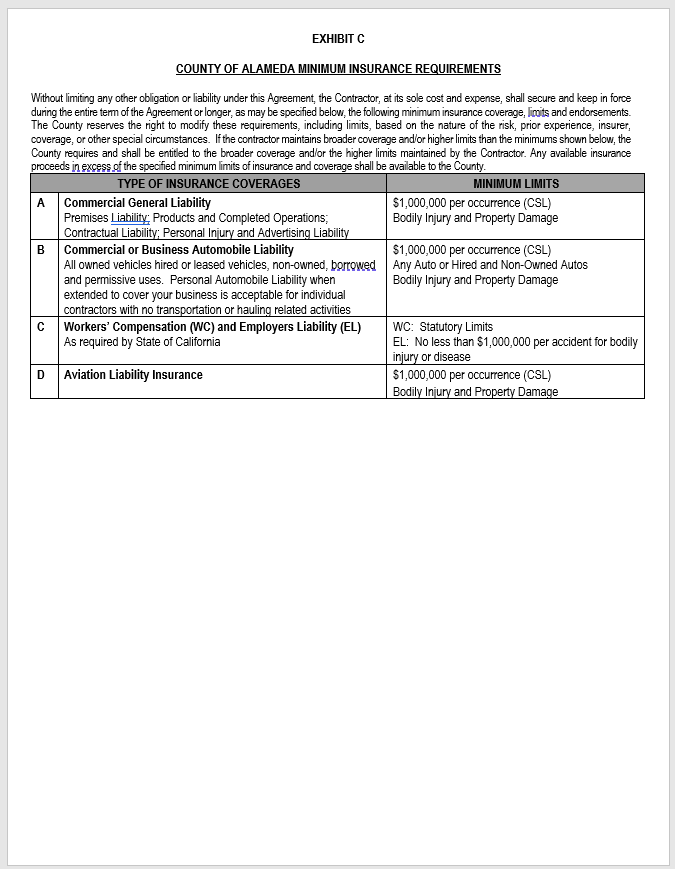 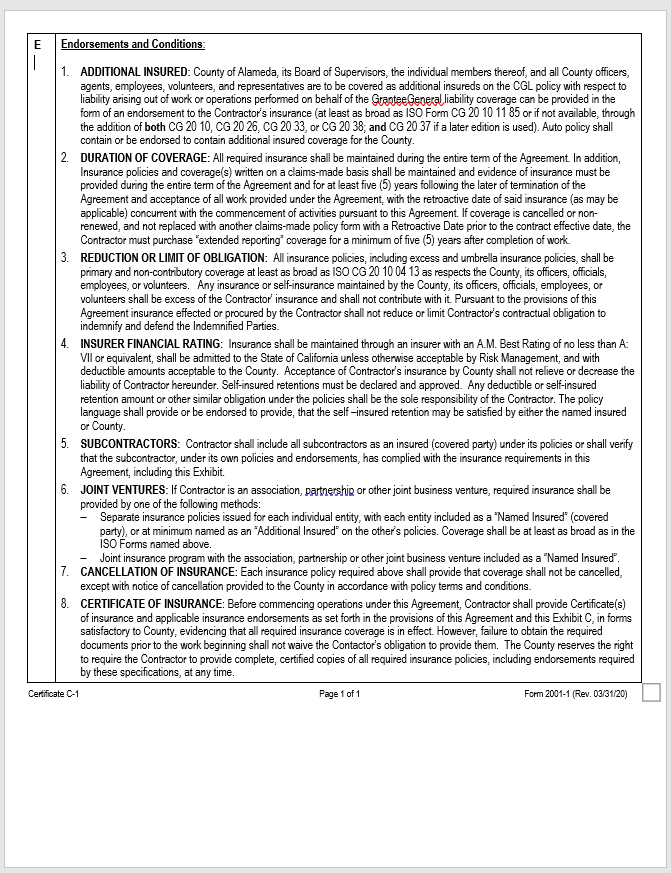 EXHIBIT DDEBARMENT AND SUSPENSION CERTIFICATION(PROCUREMENTS $25,000 AND OVER)The bidder, under penalty of perjury, certifies that, except as noted below, bidder, its principal, and any named and unnamed subcontractor:Is not currently under suspension, debarment, voluntary exclusion, or determination of ineligibility by any federal agency;Has not been suspended, debarred, voluntarily excluded or determined ineligible by any federal agency within the past three years;Does not have a proposed debarment pending; andHas not been indicted, convicted, or had a civil judgment rendered against it by a court of competent jurisdiction in any matter involving fraud or official misconduct within the past three years.If there are any exceptions to this certification, insert the exceptions in the following space. For any exception noted, indicate to whom it applies, initiating agency, and dates of action. Exceptions will not necessarily result in denial of award, but will be considered in determining Contractor responsibility.Notes:    Providing false information may result in criminal prosecution or administrative sanctions.  The above certification is part of the Proposal.  Signing this Proposal on the signature portion thereof shall also constitute signature of this Certification.BIDDER: 	PRINCIPAL: 		TITLE: 	SIGNATURE: 	__________________________________________	 	DATE: 	__________________EXHIBIT EADDITIONAL CONTRACT PROVISIONS – FEDERAL PROVISION Funds used for payment of this Contract may be from or subject to reimbursement by state and/or federal funds.   Some of these funding sources require additional contractual obligations and County and Contractor hereby agree to the following additional terms and conditions.  The parties agree to each of these terms for reasons including, but not limited to, meeting all contracting requirements as set forth in 2 C.F.R. § 200.326 and 2 C.F.R. Part 200, Appendix II.   These terms supplement the General Terms and Conditions. I. 	General ProvisionsRemedies.  In the event of a breach by Contractor of any term or provision of this Agreement, the County shall have the right to pursue all available remedies at law or equity, including recovery of damages and specific performance of this Agreement.  The parties hereto agree that monetary damages would not provide adequate compensation for any losses incurred by reason of a breach by Contractor of any of the provisions of this Agreement and hereby further agrees that, in the event of any action for specific performance in respect of such breach, Contractor shall waive the defense that a remedy at law would be adequate.  Except as expressly provided elsewhere in this Agreement, each party's rights and remedies under this Agreement are cumulative and in addition to, not exclusive of or in substitution for, any rights or remedies otherwise available to that party. Termination.  The County may suspend, terminate, or abandon the execution of any work by the Contractor under this Contract with or without cause at any time upon giving the Contractor prior written notice.  In the event that the County should abandon, terminate, or suspend the Contractor’s work, the Contractor shall be entitled to payment for services provided hereunder prior to the effective date of said suspension, termination, or abandonment, but in no event shall Contractor be entitled to more than the not to exceed amount of the Contract, or if applicable, the portion of the Contract being terminated.     Equal Employment Opportunity.  During the performance of this contract, Contractor agrees as follows:The Contractor will not discriminate against any employee or applicant for employment because of race, color, religion, sex, sexual orientation, gender identity, or national origin. The Contractor will take affirmative action to ensure that applicants are employed, and that employees are treated during employment without regard to their race, color, religion, sex, sexual orientation, gender identity, or national origin. Such action shall include, but not be limited to the following: Employment, upgrading, demotion, or transfer; recruitment or recruitment advertising; layoff or termination; rates of pay or other forms of compensation; and selection for training, including apprenticeship. The Contractor agrees to post in conspicuous places, available to employees and applicants for employment, notices to be provided setting forth the provisions of this nondiscrimination clause.The Contractor will, in all solicitations or advertisements for employees placed by or on behalf of the Contractor, state that all qualified applicants will receive consideration for employment without regard to race, color, religion, sex, sexual orientation, gender identity, or national origin.The Contractor will not discharge or in any other manner discriminate against any employee or applicant for employment because such employee or applicant has inquired about, discussed, or disclosed the compensation of the employee or applicant or another employee or applicant. This provision shall not apply to instances in which an employee who has access to the compensation information of other employees or applicants as a part of such employee’s essential job functions discloses the compensation of such other employees or applicants to individuals who do not otherwise have access to such information, unless such disclosure is in response to a formal complaint or charge, in furtherance of an investigation, proceeding, hearing, or action, including an investigation conducted by the employer, or is consistent with the contractor’s legal duty to furnish information.The Contractor will send to each labor union or representative of workers with which it has a collective bargaining agreement or other contract or understanding, a notice to be provided advising the labor union or workers’ representatives of the contractor’s commitments under section 202 of Executive Order 11246 of September 24, 1965 and shall post copies of the notice in conspicuous places available to employees and applicants for employment.The Contractor will comply with all provisions of Executive Order 11246 of September 24, 1965, and of the rules, regulations, and relevant orders of the Secretary of Labor.The Contractor will furnish all information and reports required by Executive Order 11246 of September 24, 1965, and by rules, regulations, and orders of the Secretary of Labor, or pursuant thereto, and will permit access to their books, records, and accounts by the administering agency and the Secretary of Labor for purposes of investigation to ascertain compliance with such rules, regulations, and orders. In the event of the Contractor’s noncompliance with the nondiscrimination clauses of this Contract or with any of the said rules, regulations, or orders, this Contract may be canceled, terminated, or suspended in whole or in part and the Contractor may be declared ineligible for further Government contracts or federally assisted construction contracts in accordance with procedures authorized in Executive Order 11246 of September 24, 1965, and such other sanctions may be imposed and remedies invoked as provided in Executive Order 11246 of September 24, 1965, or by rule, regulation, or order of the Secretary of Labor, or as otherwise provided by law.The Contractor will include the portion of the sentence immediately preceding paragraph 1 and the provisions of paragraphs 1 through 8 in every subcontract or purchase order unless exempted by rules, regulations, or orders of the Secretary of Labor issued pursuant to section 204 of Executive Order 11246 of September 24, 1965, so that such provisions will be binding upon each subcontractor or vendor. The Contractor will take such action with respect to any subcontract or purchase order as the County may direct as a means of enforcing such provisions, including sanctions for noncompliance:  Provided, however, that in the event a contractor becomes involved in, or is threatened with, litigation with a subcontractor or vendor as a result of such direction by the administering agency, the contractor may request the United States to enter into such litigation to protect the interests of the United States.Contractor further agrees that it will be bound by the above equal opportunity clause with respect to its own employment practices when it participates in federally assisted construction work: Provided, that if the Contractor so participating is a State or local government, the above equal opportunity clause is not applicable to any agency, instrumentality or subdivision of such government which does not participate in work on or under the contract.The Contractor agrees that it will assist and cooperate actively with the administering agency and the Secretary of Labor in obtaining the compliance of contractors and subcontractors with the equal opportunity clause and the rules, regulations, and relevant orders of the Secretary of Labor, that it will furnish the administering agency and the Secretary of Labor such information as they may require for the supervision of such compliance, and that it will otherwise assist the administering agency in the discharge of the agency’s primary responsibility for securing compliance.The Contractor further agrees that it will refrain from entering into any contract or contract modification subject to Executive Order 11246 of September 24, 1965, with a contractor debarred from, or who has not demonstrated eligibility for, Government contracts and federally assisted construction contracts pursuant to the Executive Order and will carry out such sanctions and penalties for violation of the equal opportunity clause as may be imposed upon contractors and subcontractors by the administering agency or the Secretary of Labor pursuant to Part II, Subpart D of the Executive Order. In addition, the Contractor agrees that if it fails or refuses to comply with these undertakings, the administering agency may take any or all of the following actions: Cancel, terminate, or suspend in whole or in part this grant (contract, loan, insurance, guarantee); refrain from extending any further assistance to the applicant under the program with respect to which the failure or refund occurred until satisfactory assurance of future compliance has been received from such Contractor and refer the case to the Department of Justice for appropriate legal proceedings.These provisions are included in addition to the Equal Employment Opportunity Practices Provisions in the General Terms and Conditions and Contractor shall abide by both provisions. Rights to Inventions Made Under a Contract or Agreement.  If this Contract is funded in whole or part by a Federal award of funds and the Contract and/or funding meets the definition of ‘‘funding agreement’’ under 37 CFR § 401.2 (a) and the Contractor (the “recipient or subrecipient”) wishes to enter into a contract with a small business firm or nonprofit organization regarding the substitution of parties, assignment or performance of experimental, developmental, or research work under that ‘‘funding agreement,’’ the recipient or subrecipient must comply with the requirements of 37 CFR Part 401, ‘‘Rights to Inventions Made by Nonprofit Organizations and Small Business Firms Under Government Grants, Contracts and Cooperative Agreements,’’ and any implementing regulations issued by the awarding agency.  This requirement applies to “funding agreements,” but it does not apply to the Public Assistance, Hazard Mitigation Grant Program, Fire Management Assistance Grant Program, Crisis Counseling Assistance and Training Grant Program, Disaster Case Management Grant Program, and Federal Assistance to Individuals and Households – Other Needs Assistance Grant Program, as FEMA awards under these programs do not meet the definition of “funding agreement.”Clean Air Act and the Federal Water Pollution Control Act. The following provisions apply for all contracts in excess of $150,000:Clean Air Act (42 U.S.C. 7401–7671q). The Contractor agrees to comply with all applicable standards, orders or regulations issued pursuant to the Clean Air Act, as amended, 42 U.S.C. § 7401 et seq. The Contractor agrees to report each violation of the Clean Air Act to the County and understands and agrees that the County   will, in turn, report each violation as required to assure notification to the Federal Emergency Management Agency, and the appropriate Environmental Protection Agency Regional Office. The Contractor agrees to include these requirements in each subcontract exceeding $150,000 financed in whole or in part with Federal assistance. Federal Water Pollution Control Act (33 U.S.C. 1251–1387). The Contractor agrees to comply with all applicable standards, orders, or regulations issued pursuant to the Federal Water Pollution Control Act, as amended, 33 U.S.C. 1251 et seq. The Contractor agrees to report each violation of the Federal Water Pollution Control Act to the County and understands and agrees that the County will, in turn, report each violation as required to assure notification to the Federal Emergency Management Agency, and the appropriate Environmental Protection Agency Regional Office. The Contractor agrees to include these requirements in each subcontract exceeding $150,000 financed in whole or in part with Federal assistance. Debarment and Suspension.  In addition to the debarment and suspension requirements in the General Terms and Conditions and executed Debarment certificate, the following terms shall apply: This Contract is a covered transaction for purposes of 2 C.F.R. pt. 180 and 2 C.F.R. pt. 3000. As such, the Contractor is required to verify that none of the contractor’s principals (defined at 2 C.F.R. § 180.995) or its affiliates (defined at 2 C.F.R. § 180.905) are excluded (defined at 2 C.F.R. § 180.940) or disqualified (defined at 2 C.F.R. § 180.935). The Contractor must comply with 2 C.F.R. pt. 180, subpart C and 2 C.F.R. pt. 3000, subpart C, and must include a requirement to comply with these regulations in any lower tier covered transaction it enters. This certification is a material representation of fact relied upon by the County. If it is later determined that the contractor did not comply with 2 C.F.R. pt. 180, subpart C and 2 C.F.R. pt. 3000, subpart C, in addition to remedies available the County, the Federal Government may pursue available remedies, including but not limited to suspension and/or debarment. The Contractor agrees to comply with the requirements of 2 C.F.R. pt. 180, subpart C and 2 C.F.R. pt. 3000, subpart C throughout the period of the Contract. The Contractor further agrees to include a provision requiring such compliance in its lower tier covered contracts.Conflict of Interest.  By executing this Contract, Contractor certifies that it does not know of any fact which constitutes a violation of Section 66 of County’s Charter; Title 9, Chapter 7 of the California Government Code (Section 87100 et seq.), or Title 1, Division 4, Chapter 1, Article 4 of the California Government Code (Section 1090 et seq.), and further agrees promptly to notify the County if it becomes aware of any such fact during the term of this Contract.  In addition, Contractor shall be in full compliance with all other conflict of interest requirements, including those contained in 2 C.F.R. § 200.318.Byrd Anti-Lobbying Amendment.  For any contract of $100,000 or more, Contractor shall complete the required certification (included below) Each tier certifies to the tier above that it will not and has not used Federal appropriated funds to pay any person or organization for influencing or attempting to influence an officer or employee of any agency, a Member of Congress, officer or employee of Congress, or an employee of a Member of Congress in connection with obtaining any Federal contract, grant, or any other award covered by 31 U.S.C. § 1352. Each tier shall also disclose any lobbying with non-Federal funds that takes place in connection with obtaining any Federal award. Such disclosures are forwarded from tier to tier up to the recipient who in turn will forward the certification(s) to the County.Procurement of recovered materials. In the performance of this contract, the Contractor shall make maximum use of products containing recovered materials that are EPA-designated items unless the product cannot be acquired—Competitively within a timeframe providing for compliance with the Contract performance schedule;Meeting Contract performance requirements; orAt a reasonable price.Information about this requirement, along with the list of EPA-designated items, is available at EPA’s Comprehensive Procurement Guidelines web site, https://www.epa.gov/smm/comprehensive- procurement-guideline-cpg-program.The Contractor also agrees to comply with all other applicable requirements of Section 6002 of the Solid Waste Disposal Act.Access to Records.The Contractor agrees to provide the County, the Federal Awarding Agency, the Comptroller General of the United States, or any of their authorized representatives access to any books, documents, papers, and records of the Contractor which are directly pertinent to this contract for the purposes of making audits, examinations, excerpts, and transcriptions. The Contractor agrees to permit any of the foregoing parties to reproduce by any means whatsoever or to copy excerpts and transcriptions as reasonably needed.The Contractor agrees to provide the Federal Awarding Agency or its authorized representatives access to construction or other work sites pertaining to the work being completed under the contract.In compliance with the Disaster Recovery Act of 2018, the County and the Contractor acknowledge and agree that no language in this Contract is intended to prohibit audits or internal reviews by the Federal Awarding Agency or the Comptroller General of the United States. Changes.   The cost of any change, modification, change order, or constructive change must be allowable, allocable, within the scope of a funding grant or cooperative agreement, and reasonable for the completion of project scope.  Changes can be made by either party to alter the method, price, or schedule of the work without breaching the Contract by entering a written amendment executed by authorized representatives. The Contract may not be modified except by a written document signed by both parties. It is mutually understood and agreed that no alterations or variations of the terms of this Contract shall be valid unless made in writing and signed by the parties hereto, and that no oral understanding or agreement not incorporated herein, shall be binding on any of the parties hereto.Seal, Logo, And Flags.   The Contractor shall not use the Department of Homeland Security, or any other Federal, state or local seals, logos, crests, or reproductions of flags or likenesses of agency officials without specific Federal Awarding Agency pre-approval. Compliance with Federal Law, Regulations, and Executive Orders.   This is an acknowledgement that Federal financial assistance may be used to fund all or a portion of the contract. The Contractor will comply with all applicable Federal law, regulations, executive orders, Federal Awarding Agency policies, procedures, and directives.No Obligation of Federal Government.  The Federal Government is not a party to this contract and is not subject to any obligations or liabilities to the non-Federal entity, contractor, or any other party pertaining to any matter resulting from the Contract.Program Fraud and False or Fraudulent Statements or Related Acts. The Contractor acknowledges that 31 U.S.C. Chap. 38 (Administrative Remedies for False Claims and Statements) applies to the Contractor’s actions pertaining to this Contract.Local Preferences: To the extent that any local preferences are prohibited by funding, SLEB and other local preferences and policies have already been or are waived.  Contract Work Hours and Safety Standards Act (40 U.S.C. 3701–3708). For all contracts in excess of $100,000 that involve the employment of mechanics or laborers, the following provisions, from 29 C.F.R §5.5(b) shall apply: Overtime requirements. No contractor or subcontractor contracting for any part of the contract work which may require or involve the employment of laborers or mechanics shall require or permit any such laborer or mechanic in any workweek in which he or she is employed on such work to work in excess of forty hours in such workweek unless such laborer or mechanic receives compensation at a rate not less than one and one-half times the basic rate of pay for all hours worked in excess of forty hours in such workweek.Violation; liability for unpaid wages; liquidated damages. In the event of any violation of the clause set forth in paragraph (1) of this section the contractor and any subcontractor responsible therefor shall be liable for the unpaid wages. In addition, such contractor and subcontractor shall be liable to the United States (in the case of work done under contract for the District of Columbia or a territory, to such District or to such territory), for liquidated damages. Such liquidated damages shall be computed with respect to each individual laborer or mechanic, including watchmen and guards, employed in violation of the clause set forth in paragraph (1) of this section, in the sum of $26 for each calendar day on which such individual was required or permitted to work in excess of the standard workweek of forty hours without payment of the overtime wages required by the clause set forth in paragraph (1) of this section.Withholding for unpaid wages and liquidated damages. The County shall upon its own action or upon written request of an authorized representative of the Department of Labor withhold or cause to be withheld, from any moneys payable on account of work performed by the contractor or subcontractor under any such contract or any other Federal contract with the same prime contractor, or any other federally-assisted contract subject to the Contract Work Hours and Safety Standards Act, which is held by the same prime contractor, such sums as may be determined to be necessary to satisfy any liabilities of such contractor or subcontractor for unpaid wages and liquidated damages as provided in the clause set forth in paragraph (2) of this section.Subcontracts. The contractor or subcontractor shall insert in any subcontracts the clauses set forth in paragraph (1) through (4) of this section and a clause requiring the subcontractors to include these clauses in any lower tier subcontracts. The prime Contractor shall be responsible for compliance by any subcontractor or lower tier subcontractor with the clauses set forth in paragraphs (1) through (4) of this section. Domestic Preferences for Procurements.  As appropriate and to the extent consistent with law, the contractor and their subcontractor(s), to the greatest extent practicable, provide a preference for the purchase, acquisition, or use of goods, products, or materials produced in the United States (including but not limited to iron, aluminum, steel, cement, and other manufactured products). The requirements of this section must be included in all subawards including all contracts and purchase orders for work or products under this award.  For purposes of this section:“Produced in the United States” means, for iron and steel products, that all manufacturing processes, from the initial melting stage through the application of coatings, occurred in the United States.“Manufactured products” means items and construction materials composed in whole or in part of non-ferrous metals such as aluminum; plastics and polymer-based products such as polyvinyl chloride pipe; aggregates such as concrete; glass, including optical fiber; and lumber.Prohibition on Contracting for Covered Telecommunications Equipment and Services.   Definitions. As used in this clause, the terms backhaul; covered foreign country; covered telecommunications equipment or services; interconnection arrangements; roaming; substantial or essential component; and telecommunications equipment or services have the meaning as defined in FEMA Policy 405-143-1, Prohibitions on Expending FEMA Award Funds for Covered Telecommunications Equipment or Services (Interim), as used in this clause—Prohibitions.Section 889(b) of the John S. McCain National Defense Authorization Act for Fiscal Year 2019, Pub. L. No. 115-232, and 2 C.F.R. § 200.216 prohibit the head of an executive agency on or after Aug.13, 2020, from obligating or expending grant, cooperative agreement, loan, or loan guarantee funds on certain telecommunications products or from certain entities for national security reasons. Unless an exception in paragraph (3) of this clause applies, the contractor and its subcontractors may not use grant, cooperative agreement, loan, or loan guarantee funds from the Federal Emergency Management Agency to:Procure or obtain any equipment, system, or service that uses covered telecommunications equipment or services as a substantial or essential component of any system, or as critical technology of any system;Enter into, extend, or renew a contract to procure or obtain any equipment, system, or service that uses covered telecommunications equipment or services as a substantial or essential component of any system, or as critical technology of any system; Enter into, extend, or renew contracts with entities that use covered telecommunications equipment or services as a substantial or essential component of any system, or as critical technology as part of any system; orProvide, as part of its performance of this contract, subcontract, or other contractual instrument, any equipment, system, or service that uses covered telecommunications equipment or services as a substantial or essential component of any system, or as critical technology as part of any system.Exceptions.This clause does not prohibit contractors from providing—A service that connects to the facilities of a third-party, such as backhaul, roaming, or interconnection arrangements; orBy necessary implication and regulation, the prohibitions also do not apply to:Covered telecommunications equipment or services that:Are not used as a substantial or essential component of any system; and Are not used as critical technology of any system.Other telecommunications equipment or services that are not considered covered telecommunications equipment or services.Reporting requirement.In the event the contractor identifies covered telecommunications equipment or services used as a substantial or essential component of any system, or as critical technology as part of any system, during contract performance, or the contractor is notified of such by a subcontractor at any tier or by any other source, the contractor shall report the information in paragraph (4)(b) of this clause to the recipient or subrecipient, unless elsewhere in this contract are established procedures for reporting the information.The Contractor shall report the following information pursuant to paragraph (4)(a) of this clause:Within one business day from the date of such identification or notification: The contract number; the order number(s), if applicable; supplier name; supplier unique entity identifier (if known); supplier Commercial and Government Entity (CAGE) code (if known); brand; model number (original equipment manufacturer number, manufacturer part number, or wholesaler number); item description; and any readily available information about mitigation actions undertaken or recommended.Within 10 business days of submitting the information in paragraph (4)(b)(i) of this clause: Any further available information about mitigation actions undertaken or recommended. In addition, the contractor shall describe the efforts it undertook to prevent use or submission of covered telecommunications equipment or services, and any additional efforts that will be incorporated to prevent future use or submission of covered telecommunications equipment or services.Subcontracts. The Contractor shall insert the substance of this clause, including this paragraph (5), in all subcontracts and other contractual instruments.License and Delivery of Works Subject to Copyright and Data Rights.  In order to comply with 2 C.F.R. § 200.315, Contractor grants to the County, a paid-up, royalty-free, nonexclusive, irrevocable, worldwide license in data first produced in the performance of this contract to reproduce, publish, or otherwise use, including prepare derivative works, distribute copies to the public, and perform publicly and display publicly such data. For data required by the contract but not first produced in the performance of this contract, the Contractor will identify such data and grant to the County or acquires on its behalf a license of the same scope as for data first produced in the performance of this contract. Data, as used herein, shall include any work subject to copyright under 17 U.S.C. § 102, for example, any written reports or literary works, software and/or source code, music, choreography, pictures or images, graphics, sculptures, videos, motion pictures or other audiovisual works, sound and/or video recordings, and architectural works. Upon or before the completion of this contract, the Contractor will deliver to the County data first produced in the performance of this contract and data required by the contract but not first produced in the performance of this contract in formats acceptable by the County.Affirmative Socioeconomic Steps for Subcontracts.  As a condition for the approval of any subcontract, the prime contractor is required to take all necessary steps identified in 2 C.F.R. § 200.321(b)(1)-(5) to ensure that small and minority businesses, women’s business enterprises, and labor surplus area firms are used when possible.II.	Construction and Repair Work.  The following provisions apply to construction or repair work:Compliance with the Davis-Bacon Act and Copeland ‘‘Anti-Kickback’’ Act.  For all prime construction contracts in excess of $2,000 the following terms shall apply:Davis-Bacon ActAll transactions regarding this Contract shall be done in compliance with the Davis-Bacon Act (40 U.S.C. 3141-3144, and 3146-3148) and the requirements of 29 C.F.R. pt. 5 as may be applicable. The Contractor shall comply with 40 U.S.C. 3141-3144, and 3146-3148 and the requirements of 29 C.F.R. pt. 5 as applicable.Contractors are required to pay wages to laborers and mechanics at a rate not less than the prevailing wages specified in a wage determination made by the Secretary of Labor.Additionally, contractors are required to pay wages not less than once a week. Copeland ‘‘Anti-Kickback’’ ActContractor shall comply with 18 U.S.C. § 874, 40 U.S.C. § 3145, and the requirements of 29 C.F.R. pt. 3 as may be applicable, which are incorporated by reference into this contract. The Contractor or subcontractor shall insert in any subcontracts the clause above and such other clauses as the Federal Awarding Agency may by appropriate instructions require, and a clause requiring the subcontractors to include these clauses in any lower tier subcontracts. The prime Contractor shall be responsible for the compliance by any subcontractor or lower tier subcontractor with all of these contract clauses. A breach of the contract clauses above may be grounds for termination of the contract, and for debarment as a contractor and subcontractor as provided in 29 C.F.R. § 5.12.EXHIBIT E - 1Certification for Contracts, Grants, Loans, and Cooperative AgreementsCERTIFICATION REGARDING LOBBYING (APPENDIX A, 44 C.F.R. PART 18)The undersigned certifies, to the best of his or her knowledge and belief, that: 1. 		No Federal appropriated funds have been paid or will be paid, by or on behalf of the undersigned, to any person for influencing or attempting to influence an officer or employee of an agency, a Member of Congress, an officer or employee of Congress, or an employee of a Member of Congress in connection with the awarding of any Federal contract, the making of any Federal grant, the making of any Federal loan, the entering into of any cooperative agreement, and the extension, continuation, renewal, amendment, or modification of any Federal contract, grant, loan, or cooperative agreement. 2. 		If any funds other than Federal appropriated funds have been paid or will be paid to any person for influencing or attempting to influence an officer or employee of any agency, a Member of Congress, an officer or employee of Congress, or an employee of a Member of Congress in connection with this Federal contract, grant, loan, or cooperative agreement, the undersigned shall complete and submit Standard Form-LLL, “Disclosure Form to Report Lobbying,” in accordance with its instructions. 3. 		The undersigned shall require that the language of this certification be included in the award documents for all subawards at all tiers (including subcontracts, subgrants, and contracts under grants, loans, and cooperative agreements) and that all subrecipients shall certify and disclose accordingly. This certification is a material representation of fact upon which reliance was placed when this transaction was made or entered into. Submission of this certification is a prerequisite for making or entering into this transaction imposed by section 1352, title 31, U.S. Code. Any person who fails to file the required certification shall be subject to a civil penalty of not less than $10,000 and not more than $100,000 for each such failure. Contractor, _____________,  certifies or affirms the truthfulness and accuracy of each statement of its certification and disclosure, if any. In addition, the Contractor understands and agrees that the provisions of 31 U.S.C. Chap. 38, Administrative Remedies for False Claims and Statements, apply to this certification and disclosure, if any. ____________________________________________	____________________________Signature of Contractor’s Authorized Official 				Date_______________________________________________________Name_______________________________________________________Title EXHIBIT FAUDIT REQUIREMENTSThe County contracts with various organizations to carry out programs mandated by the Federal and State governments or sponsored by the Board of Supervisors.  Under the Single Audit Act Amendments of 1996 (31 U.S.C.A. §§ 7501-7507) and Board policy, the County has the responsibility to determine whether organizations receiving funds through the County have spent them in accordance with applicable laws, regulations, contract terms, and grant agreements.  To this end, effective with the first fiscal year beginning on and after December 26, 2014, the following are required.AUDIT REQUIREMENTSFunds from Federal Sources:Non-Federal entities which are determined to be sub recipients by the supervising department according to 2 CFR § 200.330 and which expend annual Federal awards in the amount specified in 2 CFR § 200.501 are required to have a single audit performed in accordance with 2 CFR § 200.514.2.	When a non-Federal entity expends annual Federal awards in the amount specified in 2 CFR § 200.501(a) under only one Federal program (excluding R&D) and the Federal program's statutes, regulations, or terms and conditions of the Federal award do not require a financial statement audit of the auditee, the non-Federal entity may elect to have a program-specific audit conducted in accordance with 2 CFR § 200.507 (Program Specific Audits).3.	Non-Federal entities which expend annual Federal awards less than the amount specified in 2 CFR § 200.501(d) are exempt from the single audit requirements for that year except that the County may require a limited-scope audit in accordance with 2 CFR § 200.503(c).Funds from All Sources:Non-Federal entities which expend annual funds from any source (Federal, State, County, etc.) through the County in an amount of:$100,000 or more must have a financial audit in accordance with the U.S. Comptroller General’s Generally Accepted Government Auditing Standards (GAGAS) covering all County programs.Less than $100,000 are exempt from these audit requirements except as otherwise noted in the contract.Non-Federal entities that are required to have or choose to do a single audit in accordance with 2 CFR Subpart F, Audit Requirements are not required to have a financial audit in the same year.  However, Non-Federal entities that are required to have a financial audit may also be required to have a limited-scope audit in the same year.General Requirements for All Audits:All audits must be conducted in accordance with Generally Accepted Government Auditing Standards issued by the Comptroller General of the United States (GAGAS).All audits must be conducted annually, except for biennial audits authorized by 2 CFR § 200.504 and where specifically allowed otherwise by laws, regulations, or County policy.The audit report must contain a separate schedule that identifies all funds received from or passed through the County that is covered by the audit.  County programs must be identified by contract number, contract amount, contract period, and amount expended during the fiscal year by funding source.  An exhibit number must be included when applicable.If a funding source has more stringent and specific audit requirements, these requirements must prevail over those described above.AUDIT REPORTSFor Single AuditsWithin the earlier of 30 calendar days after receipt of the auditor’s report or nine months after the end of the audit period, the auditee must electronically submit to the Federal Audit Clearinghouse (FAC) the data collection form described in 2 CFR § 200.512(b) and the reporting package described in 2 CFR § 200.512(c).  The auditee and auditors must ensure that the reporting package does not include protected personally identifiable information.  The FAC will make the reporting package and the data collection form available on a web site and all Federal agencies, pass-through entities and others interested in a reporting package and data collection form must obtain it by accessing the FAC.  As required by 2 CFR § 200.512(a)(2), unless restricted by Federal statutes or regulations, the auditee must make copies available for public inspection. A notice of the audit report issuance along with two copies of the management letter with its corresponding response should be sent to the County supervising department within ten calendar days after it is submitted to the FAC.  The County supervising department is responsible for forwarding a copy of the audit report, management letter, and corresponding responses to the County Auditor within one week of receipt.For Audits other than Single AuditsAt least two copies of the audit report package, including all attachments and any management letter with its corresponding response, should be sent to the County supervising department within six months after the end of the audit year, or other time frame as specified by the department.  The County supervising department is responsible for forwarding a copy of the audit report package to the County Auditor within one week of receipt.AUDIT RESOLUTIONWithin 30 days of issuance of the audit report, the entity must submit to its County supervising department a corrective action plan consistent with 2 CFR § 200.511(c) to address each audit finding included in the current year auditor’s report.  Questioned costs and disallowed costs must be resolved according to procedures established by the County in the Contract Administration Manual.  The County supervising department will follow up on the implementation of the corrective action plan as it pertains to County programs.ADDITIONAL AUDIT WORKThe County, the State, or Federal agencies may conduct additional audits or reviews to carry out their regulatory responsibilities.  To the extent possible, these audits and reviews will rely on the audit work already performed under the audit requirements listed above.Bidders Conference #1: March 30, 2022, Wednesday, 1 pmMicrosoft Teams meetingJoin on your computer or mobile appClick here to join the meetingOr call in (audio only)+1 415-915-3950,,36167014#   United States, San Francisco(888) 715-8170,,36167014#   United States (Toll-free)Phone Conference ID: 361 670 14#Find a local number | Reset PINBidders Conference #2: March 31, 2022, Thursday, 10 amMicrosoft Teams meetingJoin on your computer or mobile appClick here to join the meetingOr call in (audio only)+1 415-915-3950,,639970461#   United States, San Francisco(888) 715-8170,,639970461#   United States (Toll-free)Phone Conference ID: 639 970 461#Find a local number | Reset PINFor complete information regarding this project, see RFP posted at http://www.acgov.org/gsa_app/gsa/purchasing/bid_content/contractopportunities.jsp or contact the County representative listed below. Thank you for your interest!Contact Person: Elif LostuvaliPhone Number: (510) 667-3108E-mail Address: Elif.Lostuvali@acgov.orgFor complete information regarding this project, see RFP posted at http://www.acgov.org/gsa_app/gsa/purchasing/bid_content/contractopportunities.jsp or contact the County representative listed below. Thank you for your interest!Contact Person: Elif LostuvaliPhone Number: (510) 667-3108E-mail Address: Elif.Lostuvali@acgov.orgEVENTDATE/LOCATIONRequest IssuedMarch 24, 2022Networking/Bidders Conference #1Bidders Conference #1: March 30, 2022, Wednesday, 1 pmMicrosoft Teams meetingJoin on your computer or mobile appClick here to join the meetingOr call in (audio only)+1 415-915-3950,,36167014#   United States, San Francisco(888) 715-8170,,36167014#   United States (Toll-free)Phone Conference ID: 361 670 14#Find a local number | Reset PINNetworking/Bidders Conference #2Bidders Conference #2: March 31, 2022, Thursday, 10 amMicrosoft Teams meetingJoin on your computer or mobile appClick here to join the meetingOr call in (audio only)+1 415-915-3950,,639970461#   United States, San Francisco(888) 715-8170,,639970461#   United States (Toll-free)Phone Conference ID: 639 970 461#Find a local number | Reset PINWritten Questions Due via email:Elif.Lostuvali@acgov.org March 31, 2022, 5:00 p.m. (PST)List of Attendees postedApril 5, 2022Q&A IssuedApril 12, 2022Addendum Issued [only if necessary to amend RFP]April 12, 2022Response DueApril 25, 2022, by 2:00 p.m. (PST)Evaluation PeriodApril 25, 2022 – May 20, 2022Vendor Interviews [if applicable]Week of May 16-20, 2022Notice of Intent to Award IssuedMay 20, 2022Board Consideration Award DateJune 28, 2022Contract Start DateJuly 1, 2022 Services CategoriesAnticipated Award per CategoryI. Communications Strategy and Implementation$300,000 - $450,000II. Media Campaigns (including media buy budget of approximately $250K)$350,000 - $500,000III. Videography Services$20,000 - $50,000Anticipated Total Funding $670,000 - $1,000,000Service CategoryBidder Minimum Qualifications1. Communications Strategy and Implementation1.1. Bidder and all key personnel assigned to the project shall be regularly and continuously engaged in the business of providing communications strategy and implementation services for a minimum of three (3) years within the last ten (10) years; and1.2. Bidder shall possess a minimum of one (1) year of experience in providing services related to the scope category to a government entity with demonstrated cultural and linguistic competency; and1.3. Bidder shall possess all permits, licenses, and professional credentials necessary to perform services in this service category as specified under this RFP.2. Media Campaign Plan2.1. Bidder and all key personnel assigned to the project shall be regularly and continuously engaged in the business of providing media campaign planning services for a minimum of three (3) years within the last ten (10) years; and 2.2. Bidder shall possess a minimum of  one year (1) of experience in providing services related to the scope category to a government entity with demonstrated cultural and linguistic competency; and2.3. Bidder shall possess all permits, licenses, and professional credentials necessary to perform services in this service category as specified under this RFP.3. Videography Services3.1. Bidder and all key personnel assigned to the project shall be regularly and continuously engaged in the business of providing videography services for a minimum of three (3) years within the last ten (10) years; and 3.2. Bidder shall possess a minimum of one (1) year of experience in providing services related to the scope category to a government entity with demonstrated cultural and linguistic competency; and 3.3. Bidder shall possess all permits, licenses, and professional credentials necessary to perform services as specified under this RFP; and3.4. Bidder shall possess the necessary equipment to provide high-quality videography services.0Not AcceptableNon-responsive, fails to meet RFP specification.  The approach has no probability of success.  If the unmet specification is a mandatory requirement, this score may result in disqualification of proposal.1PoorBelow average, falls short of expectations, is substandard to that which is the average or expected norm, has a low probability of success in achieving objectives per RFP.2FairHas a reasonable probability of success, however, some objectives may not be met.3AverageAcceptable, achieves all objectives in a reasonable fashion per RFP specification.  This will be the baseline score for each item with adjustments based on interpretation of proposal by Evaluation Committee members.  4Above Average / GoodVery good probability of success, better than that which is average or expected as the norm.  Achieves all objectives per RFP requirements and expectations.5Excellent / ExceptionalExceeds expectations, very innovative, clearly superior to that which is average or expected as the norm.  Excellent probability of success and in achieving all objectives and meeting RFP specification.Evaluation CriteriaWeightCompleteness of Response:Responses to this RFP must be complete.  Responses that do not include the proposal content requirements identified within this RFP and subsequent Addenda and do not address each of the items listed below will be considered incomplete, be rated a Fail in the Evaluation Criteria and will receive no further consideration.  Responses that are rated a Fail and are not considered may be picked up at the delivery location within 14 calendar days of contract award and/or the completion of the competitive process. Pass/FailDebarment and Suspension:Bidders, its principal and named subcontractors are not identified on the list of Federally debarred, suspended or other excluded parties located at www.sam.gov/SAM/.Pass/FailDescription of Relevant Experience:Proposals will be evaluated against the RFP specifications and the questions below:Does the Bidder have the desired relevant experience to conduct the scope of work outlined in this RFP? 20 pointsUnderstanding of Need:Proposals will be evaluated against the RFP specifications and the questions below:Has the proposer demonstrated a thorough understanding of the purpose and scope of the project?How well has the proposer identified pertinent issues and potential problems related to the project?5 pointsDescription of Proposed Services:Proposals will be evaluated against the RFP specifications and the questions below:1. Does the Bidder adequately address scope of work listed in the service category as described in this RFP?                                             2. To what extent does the Bidder describe activities that meet and exceed the specific scope of work discussed in the Scope section of this RFP?25 PointsDeliverables and Reports:Proposals will be evaluated against the RFP specifications and the questions below:Does Bidder demonstrate the capacity to adhere to Results-Based Accountability framework? Does the proposal sufficiently describe Bidder’s plan for meeting the reporting requirements described in this RFP?20 PointsCost and Budget Narrative:The points for Cost will be computed by dividing the amount of the lowest responsive bid received by each Bidder’s total proposed cost. While not reflected in the Cost evaluation points, an evaluation may also be made of:Reasonableness (i.e., does the proposed pricing accurately reflect the Bidder’s effort to meet requirements and objectives?);Realism (i.e., is the proposed cost appropriate to the nature of the products and/or services to be provided?); andAffordability (i.e., the ability of the County to finance the services)   Consideration of price in terms of overall affordability may be controlling in circumstances where two or more proposals are otherwise adjudged to be equal, or when a superior proposal is at a price that the County cannot afford.15 PointsReferences (See Exhibit A – Bid Response Packet) Pass//FailOverall Proposal or Oral Interview:If used, the oral interview on the proposal shall not exceed 60 minutes.  The oral interview may include responding to standard and specific questions from the CSC regarding the Bidder’s proposal.  The scoring may be revised based on the oral interview.15 PointsBudget Item Program Expenses for July 1, 2022 – December 31, 2023Staff ExpensesXX FTE PositionXX FTE PositionBenefitsStaff Expenses SubtotalSubcontract ExpensesSubcontract Expenses SubtotalOperating Expenses (Including Supplies)Operating Expenses SubtotalIndirect Expenses (Not to exceed 15% of total budget)Program TotalLess any additional funding matched or securedTotal Budget RequestCompany Name:      Contact Person:      Address:      Telephone Number:      City, State, Zip:      E-mail Address:      Services Provided / Date(s) of Service:      Services Provided / Date(s) of Service:      Company Name:      Contact Person:      Address:      Telephone Number:      City, State, Zip:      E-mail Address:      Services Provided / Date(s) of Service:      Services Provided / Date(s) of Service:      Company Name:      Contact Person:      Address:      Telephone Number:      City, State, Zip:      E-mail Address:      Services Provided / Date(s) of Service:      Services Provided / Date(s) of Service:      Company Name:      Contact Person:      Address:      Telephone Number:      City, State, Zip:      E-mail Address:      Services Provided / Date(s) of Service:      Services Provided / Date(s) of Service:      Company Name:      Contact Person:      Address:      Telephone Number:      City, State, Zip:      E-mail Address:      Services Provided / Date(s) of Service:      Services Provided / Date(s) of Service:      Reference to:Reference to:Reference to:DescriptionPage No.SectionItem No.p. 23D1.c.Vendor takes exception to…